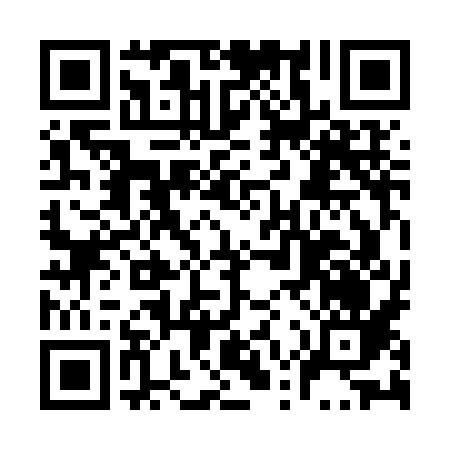 Ramadan times for Gjilan, KosovoMon 11 Mar 2024 - Wed 10 Apr 2024High Latitude Method: NonePrayer Calculation Method: Muslim World LeagueAsar Calculation Method: ShafiPrayer times provided by https://www.salahtimes.comDateDayFajrSuhurSunriseDhuhrAsrIftarMaghribIsha11Mon4:194:195:5211:443:005:365:367:0412Tue4:174:175:5111:443:015:375:377:0613Wed4:154:155:4911:433:025:395:397:0714Thu4:144:145:4711:433:035:405:407:0815Fri4:124:125:4611:433:035:415:417:0916Sat4:104:105:4411:433:045:425:427:1117Sun4:084:085:4211:423:045:435:437:1218Mon4:064:065:4011:423:055:445:447:1319Tue4:044:045:3911:423:065:465:467:1420Wed4:024:025:3711:413:065:475:477:1621Thu4:014:015:3511:413:075:485:487:1722Fri3:593:595:3311:413:085:495:497:1823Sat3:573:575:3211:413:085:505:507:2024Sun3:553:555:3011:403:095:515:517:2125Mon3:533:535:2811:403:095:525:527:2226Tue3:513:515:2611:403:105:545:547:2327Wed3:493:495:2511:393:105:555:557:2528Thu3:473:475:2311:393:115:565:567:2629Fri3:453:455:2111:393:115:575:577:2830Sat3:433:435:2011:383:125:585:587:2931Sun4:414:416:1812:384:126:596:598:301Mon4:394:396:1612:384:137:007:008:322Tue4:374:376:1412:384:137:027:028:333Wed4:354:356:1312:374:147:037:038:344Thu4:334:336:1112:374:147:047:048:365Fri4:314:316:0912:374:157:057:058:376Sat4:294:296:0712:364:157:067:068:397Sun4:274:276:0612:364:167:077:078:408Mon4:254:256:0412:364:167:087:088:419Tue4:234:236:0212:364:167:097:098:4310Wed4:214:216:0112:354:177:117:118:44